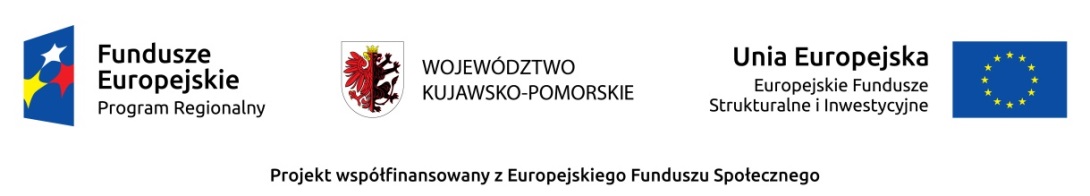 Załącznik nr 5 do SiwzMiejscowość, data ………………………………………Firma udostępniająca zasobyNazwa …………………………………………Kod, miejscowość ……………………………Tel., faks, e-mail ………………………………KRS ……………………………………………NIP …………………………………………….OŚWIADCZENIE	Ja ………………………..……………………………………………Imię i nazwiskojako udostępniający (podać nazwę podmiotu): ………………………………………………………………………….……………………………………..…………………………………………………………………………………………………………………………………uprawniony do reprezentowania w/w firmy,świadomy odpowiedzialności karnej za składanie fałszywych oświadczeń (art. 233 §1 i 297 §1 Kodeksu Karnego) niezgodnych ze stanem faktycznymoświadczam, że w postępowaniu:pn.: Zakup oprogramowania, akcesoriów i sprzętu komputerowego na potrzeby funkcjonowania Urzędu Marszałkowskiego Województw Kujawsko-Pomorskiego (WZP.272.37.2017)Udostępniamy swoje zasoby: (zaznaczyć właściwe)□ zdolności finansowe lub ekonomiczne□ zdolności techniczne lub zawodowena okres korzystania z nich przy wykonywaniu zamówieniaWykonawcy: ……………………………………………………………………………………………………………………Nazwa Wykonawcy składającego ofertęUdostępnienie zasobów nastąpi w postaci: - udziału w realizacji części zamówienia – wymienić realizowaną część …………………………………………………………………………- konsultacji,- nadzoru,- doradztwa,- udostępnienia zasobów finansowych ………………………………………………………………… - udostępnienia zasobów osobowych – wymienić osoby i opisać sposób w jaki zasób ten będzie wykorzystywany …………………………………………………………………………………………..* - niewłaściwe skreślićNasze zasoby zostaną udostępnione w/w Wykonawcy na czas realizacji zawartej umowy                                  z Zamawiającym tj. od daty jej zawarcia do ………..…………/ lub na czas inny tj: …………………………………………………………………………………………..……..………….………………………………* - wypełnić właściwe...............................................................`	Podpis przedstawiciela udostępniającego określony aktem rejestrowym / powyższych danych potwierdzam własnoręcznym podpisemW odniesieniu do warunków dotyczących wykształcenia, kwalifikacji zawodowych lub doświadczenia, wykonawcy mogą polegać na zdolnościach innych podmiotów, jeśli podmioty te zrealizują roboty budowlane lub usługi, do realizacji których te zdolności są wymagane.Wykonawca, który polega na sytuacji finansowej lub ekonomicznej innych podmiotów, odpowiada solidarnie                                  z podmiotem, który zobowiązał się do udostępnienia zasobów, za szkodę poniesioną przez zamawiającego powstałą wskutek nieudostępnienia tych zasobów, chyba że za nieudostępnienie zasobów nie ponosi winy.                          (art. 22a ust. 4 i 5 ustawy Pzp)